TECHNICAL NOTETitle:Authors:1	PROJECT OVERVIEW	31.1	XXXXX	31.2	YYYYYY	31.2.1	ZZZZZZ	31.2.2	AAAAAA	31.2.3	BBBBBB	32	Problems searching AND DEFINITION	42.1	XXXXXX	42.2	YYYYY	43	Alternatives study	53.1	XXXXXX	53.1.1	YYYYYYY	54	SOLUTION PROPOSED	64.1	Technical solution	64.2	Economic Proposal	65	results	76	CONCLUSIONS	8FIGURASFigura 1: Picture example I	5Figura 2: Picture example II	5TABLASTabla 1: Tables example I	6Tabla 2: Tables example II	6PROJECT OVERVIEWXXXXXYYYYYYZZZZZZAAAAAABBBBBBProblems searching AND DEFINITIONTexto Normal. Texto Normal. Texto Normal. Texto Normal. Texto Normal. Texto Normal. Texto Normal. Texto Normal. Texto Normal. Texto Normal. Texto Normal. Texto Normal. Texto Normal. Texto Normal. Texto Normal. Texto Normal. Texto Normal. Texto Normal. Texto Normal. Texto Normal. Texto Normal. Texto Normal. Texto Normal. Texto Normal. Texto Normal. Texto Normal. Texto Normal. Texto Normal. Texto Normal. Texto Normal. Texto Normal. Texto Normal. Texto Normal. Texto Normal. Texto Normal. Texto Normal. Texto Normal. Texto Normal. Texto Normal. Texto Normal. Texto Normal. Texto Normal. Texto Normal. Texto Normal. Texto Normal. Texto Normal. Texto Normal. Texto Normal. Texto Normal. Texto Normal.Texto Normal. Texto Normal. Texto Normal. Texto Normal. Texto Normal. Texto Normal. Texto Normal. Texto Normal. Texto Normal. Texto Normal. Texto Normal. Texto Normal. Texto Normal. Texto Normal. Texto Normal. Texto Normal. Texto Normal. Texto Normal. Texto Normal. Texto Normal. Texto Normal. Texto Normal. Texto Normal. Texto Normal. Texto Normal. Texto Normal. Texto Normal. Texto Normal. Texto Normal. Texto Normal. Texto Normal. Texto Normal. Texto Normal. Texto Normal. Texto Normal. Texto Normal. Texto Normal. Texto Normal. Texto Normal. Texto Normal. Texto Normal. Texto Normal. Texto Normal. Texto Normal. Texto Normal. Texto Normal. Texto Normal. Texto Normal. Texto Normal. Texto Normal.XXXXXXYYYYYAlternatives studyXXXXXXYYYYYYYZZZZZZZ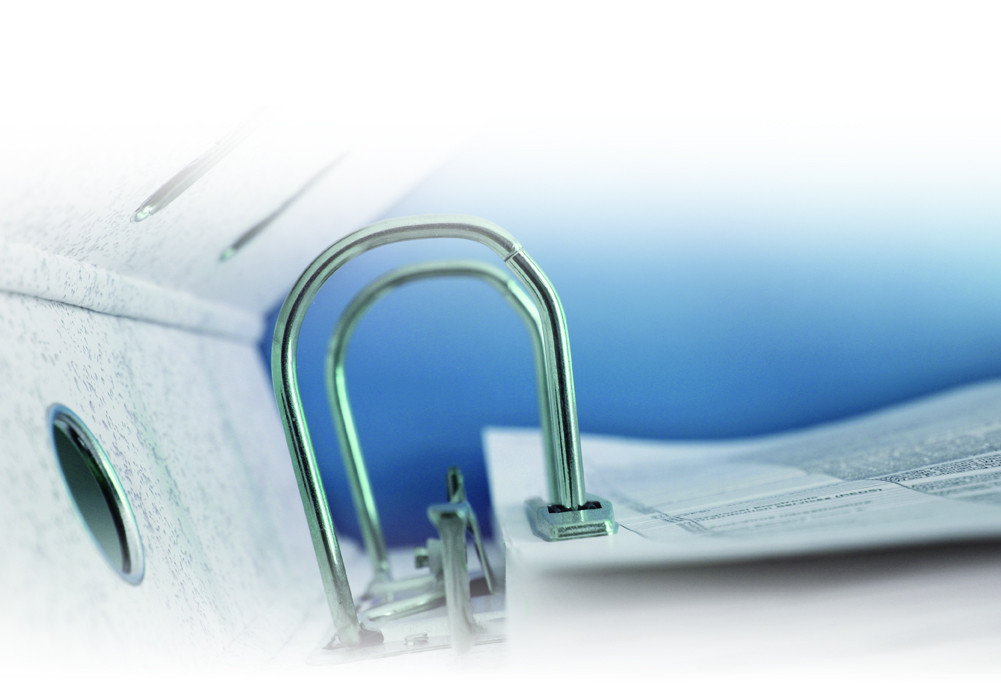 Figura 1: Picture example IFigura 2: Picture example IISOLUTION PROPOSEDTechnical solutionTabla 1: Tables example ITabla 2: Tables example IIEconomic ProposalresultsCONCLUSIONSINDICE